Publicado en  el 19/01/2016 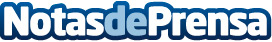 Crece en un 44% la hospitalización a domicilio en el Complejo Hospitalario de Navarra en 2015Datos de contacto:Nota de prensa publicada en: https://www.notasdeprensa.es/crece-en-un-44-la-hospitalizacion-a-domicilio Categorias: Medicina Sociedad Navarra http://www.notasdeprensa.es